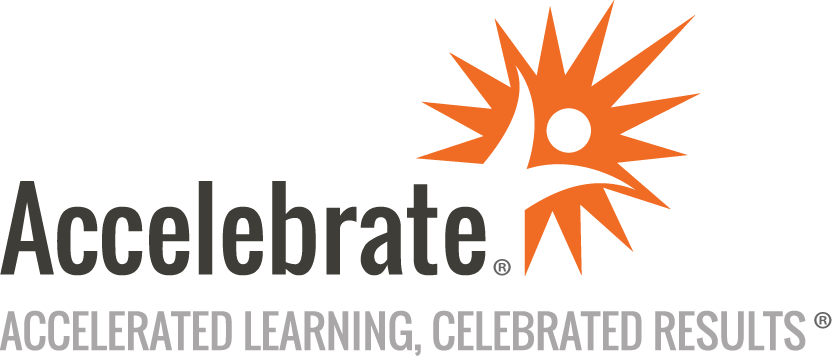 Comprehensive TableauCourse Number: TAB-103
Duration: 4 daysOverviewAccelebrate’s Comprehensive Tableau training course teaches attendees the basic and advanced features of Tableau and how to use Tableau Desktop to quickly and comprehensively analyze and present data. Participants learn analytical techniques, best practices, and how to create dashboards that yield meaningful insights. Students then take their Tableau skills to the next level with advanced calculations, enhanced dashboard interactivity, and advanced analytics. PrerequisitesNo prior experience is presumed.MaterialsAll Tableau training attendees receive comprehensive courseware.Software Needed on Each Student PCTableau DesktopMicrosoft Excel 2016 or laterInternet accessRelated data and lab files that Accelebrate would provideObjectivesApply the fundamentals of the toolUse all the basic functionality to visualize their dataConnect to various data sourcesBuild a variety of basic chartsCombine insights into a useable dashboard  Share and publish visualizationsCreate complex calculations and dynamic parametersBuild a dashboard with powerful interactivityProduce complex chart typesApply advanced formatting and data visualization best practicesSlice and dice your data to mine for critical insightsOutlineIntroductionSimple Data Connections and the Data Connection InterfaceUnderstanding the Main Tableau InterfaceBuilding Simple VisualizationsSaving OptionsUnderstanding and Utilizing “Show Me”Dimensions vs. Measures and How They Affect a Viz What if We Wanted to Convert a Measure to a Dimension? How Would the Viz Change?Continuous vs. Discrete VariablesBasic Dates Setting the Fiscal YearBasic AggregationsHierarchiesSortingGroupingFormatting ColorSizeLabelsDetailFormatting Individual Elements vs. the Entire Sheet vs. the Entire WorkbookBuilding Your First DashboardLabeling, Annotations, Tooltips and Data Highlighting Axis LabelsAnnotationsTooltipsUsing the Data HighlighterQuick FiltersPublishing and SharingConnecting to Different Databases and Data Formats Live vs. Extract Connections – The Basics Reshaping and Formatting Data for Tableau Managing Multiple Data Connections in a Single Workbook Cross Database Filters Relationships in Tableau Physical vs Logical layer overviewCross Database Joins & Data Blending  What about Data from 2 Different Sources? What’s the Difference Between Relationship, Joins, Cross-Database Joins, and Blending? How Do I Create a Cross-Database Join? When Would I Use a Cross-Database Join vs. Data Blending? How Do I Blend Data? Understanding the Navigation Menu Showing Trends or Change Over Time  Trends Rate of Change and Moving Average Part to Whole and Ranking Analysis  The Standard Bar Chart The Stacked Bar Chart The Side-by-Side Bar Pie Charts Percent of Total and Running Sum Using the Index and Ranking Calculated Fields Creating Dual Axis Charts and Combo Charts Using Measure Names and Measure Values to Build a Data Table  Totals and Subtotals Using Maps and Spatial Analysis  Map Zooming Showing Relationships between Numbers  Scatter Plots Trend Lines and Statistical Features Reference Lines Distributions  Heatmaps and Highlight Tables Histograms Calculated FieldsAggregate Calculations & RatiosLogical Calculations If/ThenIfNullIsNullZNDate Calculations DateAddDateDiffToday()Parameters Pre-defined Lists for Faster FilteringTop N FilterReference Line ParameterSwapping Dimensions or Measures in a ViewUsing Actions to Create Interactive Dashboards Filter ActionsHighlight ActionsURL ActionsCombining Parameters and Actions: On Demand ChartsAdvanced Chart Types (green is what they need) Bar in Bar ChartBulletgraphsSparklinesSlope Charts Building a Slope Chart with a Continuous AxisBuilding a Slope Chart with a Discrete Axis (i.e. Rankings)Pie Charts on MapsControl ChartsPareto ChartsAdvanced Formatting & Dashboard Best Practices Layout ContainersFloating ElementsWhen to Use WhichEffective Dashboard LayoutsLayout Best Practices Titles and LabelingColor ChoicesDoDon’tGuided AnalyticsAdvanced Tooltips Text with formatting and dynamic data woven inViz in tooltipCustom Shapes & Custom Color PalettesAdvanced Segmentation Dynamic SetsTop N SetsConditional SetsCombined SetsSet ActionsClusteringAdvanced Analytics Reference Bands and Reference Distributions Explained Reference bandsReference Distributions60, 80% of Total, Percentiles;QuantilesStandard DeviationBox PlotsForecastingStorypointsTo Publish a Workbook to Tableau ServerConclusion